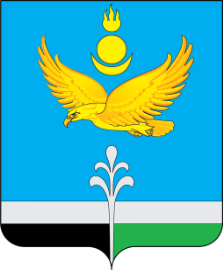 РОССИЙСКАЯ ФЕДЕРАЦИЯИРКУТСКАЯ ОБЛАСТЬНУКУТСКИЙ РАЙОНАДМИНИСТРАЦИЯМУНИЦИПАЛЬНОГО ОБРАЗОВАНИЯ «НУКУТСКИЙ РАЙОН»ПОСТАНОВЛЕНИЕ08 апреля  2024                                            № 144                                     п. НовонукутскийО внесении изменений в постановлениеАдминистрации муниципального образования «Нукутский район» от 25 февраля 2022 г.  № 74 «Об утверждении  Положения о межведомственной  комиссиипо организации летнего отдыха, оздоровления и занятости детейна территории муниципального образования «Нукутский район»В соответствии с Федеральным законам от 06.10.2003. № 131-ФЗ «Об общих принципах организации местного самоуправления в Российской Федерации», Федеральным законом от 24.07.1998. №124-ФЗ «Об основных гарантиях прав ребенка в Российской Федерации»,  руководствуясь ст. 35 Устава муниципального образования «Нукутский район», АдминистрацияПОСТАНОВЛЯЕТ:Внести  в  постановление Администрации муниципального образования «Нукутский район» от 25 февраля 2022 г. № 74 «Об утверждении Положения о межведомственной  комиссии по организации летнего отдыха, оздоровления и занятости детей на территории муниципального образования «Нукутский район» следующие изменения:Приложение № 2 изложить в новой редакции согласно Приложению №1 к  настоящему постановлению.Опубликовать настоящее постановление в газете «Свет Октября» и разместить  на официальном сайте  муниципального образования «Нукутский  район».Контроль за исполнением настоящего постановления оставляю за собой.Мэр                                                                                                                     А.М. ПлатохоновПриложение №1 к постановлению АдминистрацииМО «Нукутский район»от  08.04.2024 № 144   «Приложение №2к постановлению АдминистрацииМО «Нукутский район»от 25 февраля 2022 г. № 74Составмежведомственной комиссии по организации летнего отдыха, оздоровления и занятости детей на территории муниципального образования «Нукутский район»Председатель комиссии:Бунина Е.М. –  заместитель мэра по социальным вопросам муниципального образования «Нукутский район»  Заместитель председателя: Горохова В.И. – начальник отдела образования Администрации муниципального образования  «Нукутский район»Ответственный секретарь комиссии:Изыкенова Т.Я. – директор ОГБУ «Управление социальной защиты и социального обслуживания населения по Нукутскому району».Члены комиссии:Замбалов И.Г. – вр.и.о. начальника отдела полиции МО МВД РФ «Заларинский» (по согласованию);Уданова Т.В. –  начальник МКУ «Финансовое управление Администрации муниципального образования  «Нукутский район»;Даганеев Л.С. –  директор МКУ «Центр развития культуры Нукутского района»;Шарапова О.Ю. –  руководитель Нукутского филиала ОГКУ «Кадровый центр Иркутской области» (по согласованию);Замбылова И.Л. –  главный врач ОГБУЗ «Нукутская районная больница» (по согласованию);Томашева С.В. –  начальник Территориального отдела Управления Федеральной службы по надзору в сфере защиты прав потребителей и благополучия человека по Иркутской области в Заларинском, Балаганском и Нукутском районах (по согласованию);Кархов А.И. –  начальника 14 ПСЧ «По охране п. Новонукутский ГУ» 5 ПСО ФПС ГУ МЧС России  по Иркутской области» (по согласованию);Найденов А.А. – заместитель начальника отдела надзорной деятельности и профилактической работы по УОБО Главного управления МЧС России по Иркутской области (по согласованию);Бамбурова Н.Н. – консультант – ответственный секретарь КДН и ЗП Администрации муниципального образования «Нукутский район»; Шараганов А.П. –  главный редактор районной газеты «Свет Октября»; Суборова Т.П. –  консультант по управлению охраной труда Администрации муниципального образования «Нукутский район»;Андреева Е.В. –  начальник отдела по молодежной политике  и спорту Администрации муниципального образования «Нукутский район»».